Общество с ограниченной ответственностью «Лаборатория Страхования»Инструкция по установке и началу работы с программой для ЭВМ «КИАС - Страховая Платформа».2023г.Установка и настройка дистрибутива ПОУстановка и настройка серверной частиСистемные требованияПО (серверная часть) может быть установлено и запущено на
физическом или виртуальном сервере, имеющем характеристики не ниже:Количество процессоров: 1;Количество ядер процессора: 2;Частота процессора: 1333 МГц;Объем жесткого диска: 1*80 ГБ;Объем оперативной памяти: 4 ГБ;Скорость подключения: 100 Мбит/c.Установка ОСНеобходимо произвести типовую установку ОС на
физическом или виртуальном сервере в соответствии с инструкцией:https://docs.altlinux.org/ru-RU/alt-server/10.1/html/alt-server/install-distro.htmlНастройка ОСВсе команды требуют прав супер-пользователяОбеспечить доступ сервера к сети интернетapt-get updateapt-get dist-upgrade Опционально – установить привычный текстовый редактор, например, nano (apt-get install nano) Установка СУБДСправочная информация по установке PostgreSQL https://www.altlinux.org/PostgreSQLapt-get install postgresql14-serverНастройка СУБД/etc/init.d/postgresql initdbservice postgresql startchkconfig postgresql onecho "listen_addresses = '*'" >> /var/lib/pgsql/data/postgresql.confecho "host all all 0.0.0.0/0 password" >> /var/lib/pgsql/data/pg_hba.confservice postgresql restartpsql -U postgresCREATE ROLE inslab WITH LOGIN SUPERUSER PASSWORD 'inslab';\q (Покинуть командную строку Postgres)createdb -U postgres -O inslab inslab-demoСкопировать файл дампа демонстрационной БД из архива дистрибутива на серверpg_restore -v --clean -d inslab-demo -U inslab [ПУТЬ К ДАМПУ БД].dump Установка .NET apt-get install dotnetapt-get install dotnet-sdk-6.0Настройка .NET dotnet dev-certs https --cleandotnet dev-certs https –verboseУстановка и настройка ПО «КИАС - Страховая Платформа»Скопировать папку KiasWebApi2 из архива дистрибутива на серверscreenсd [ПУТЬ К ПАПКЕ KiasWebApi2]В текстовом редакторе (vi, nano, emacs) открыть файл конфигурации KiasWebApi2/appsettings.jsonВ параметре "ConnectionStrings":{}  указать "postgreConnectionString": "Host=localhost;Username=inslab;Password=inslab;Database=inslab-demo;" ИЛИ соответствующие ранее введенным настройкам СУБД параметры, если таковые изменялись, например:   "AllowedHosts": "*","ConnectionStrings": { "postgreConnectionString": "Host=localhost;Username=inslab;Password=inslab;Database=inslab;"  },	Сохранить файл конфигурации dotnet ./KiasWebApi2.dll --urls  'http://*:81;https://*:8080'  (необходимо запускать приложение в директории расположения .dll)Отсоединиться от сессии screen (комбинацией клавиш ctrl+a и затем d)Для проверки состояния KiasWebApi2 перейти на страницу https://[ip-адрес сервера]:8080/swagger – страница документации APIСкопировать папку KiasWebClient из архива дистрибутива на серверscreenсd [ПУТЬ К ПАПКЕ KiasWebClient]В текстовом редакторе (vi,nano,emacs) открыть файл конфигурации KiasWebClient /appsettings.jsonВ параметре "API_HOST" указать адрес настроенного KiasWebClient, например "API_HOST": "https://localhost:8080/"Сохранить файл конфигурации dotnet ./KiasWebClient.dll --urls 'http://*:80;https://*:449 ' (необходимо запускать приложение в директории расположения .dll)Отсоединиться от сессии screen (комбинацией клавиш ctrl+a и затем d)Для проверки состояния KiasWebClient перейти на страницу https://[ip-адрес сервера] – страница авторизации КИАС: Страховая ПлатформаУстановка и настройка клиентской частиСистемные требованияАвтоматизированные рабочие места (АРМ) пользователей должны
функционировать на базе любой операционной системы, с установленным
интернет браузером Atom, Яндекс Браузер и должны иметь характеристики не хуже:Процессор с тактовой частотой не менее 1000 МГц;Оперативная память объемом не менее 4 Гб;Жесткий диск объемом не менее 100 Гб;Монитор не менее 19” с разрешением не ниже 1920x1080.Иметь сетевой доступ к соответствующим образом настроенной серверной частиНачало работы с ПОДля работы в «КИАС: Страховая Платформа» потребуется авторизоваться в системе, как указано в п. 1.1.1.Основные сценарии Поиск контрагентовАвторизоваться в системеОткрыть браузер, перейти на страницу приложенияВ окне авторизации ввести имя пользователя Иванов И.И. и пароль 12345678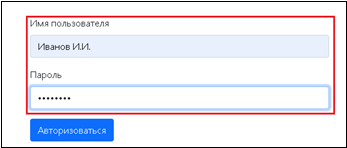 Нажать кнопку «Авторизоваться»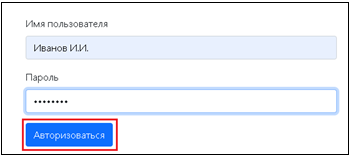 На открывшейся странице нажать ссылку «Контрагенты» в верхнем меню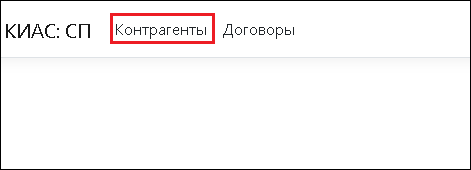 Задать критерии поиска контрагентовВ полях «Полное наименование», «Краткое наименование» и «ИНН» ввести соответствующие сведения для поиска нужного контрагента. Если часть наименования искомого контрагента неизвестна, то в полях «Краткое наименование» или «Полное наименование» её можно заменить знаком «%» (например, %Мегаполис%)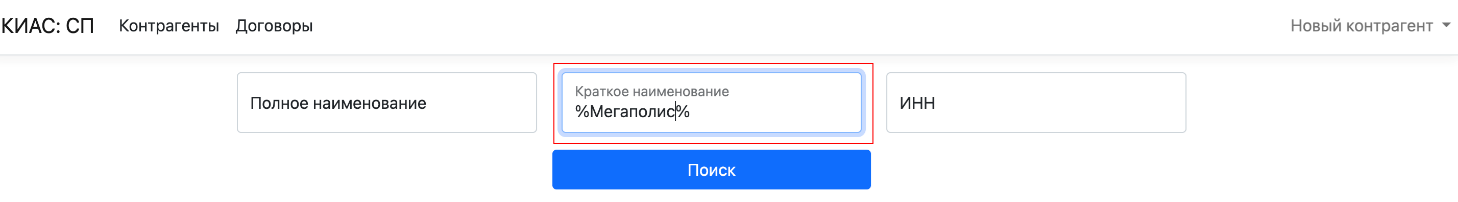 После указания критериев поиска, нажать кнопку «Поиск»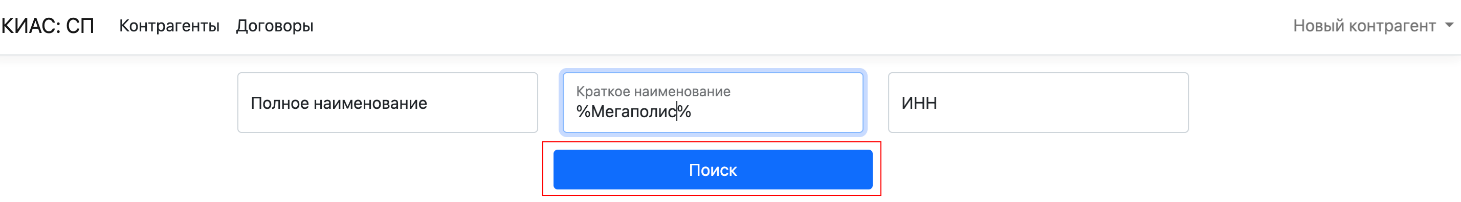 На экранной форме появится список всех соответствующих указанным критериям контрагентов, отображаемый в виде таблицы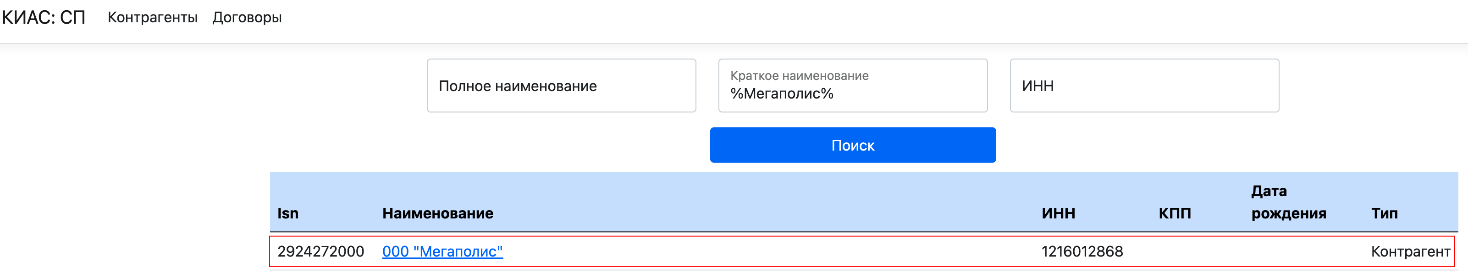 Чтобы открыть экранную карточку найденного контрагента, необходимо навести курсор на его наименование и нажать левую клавишу мыши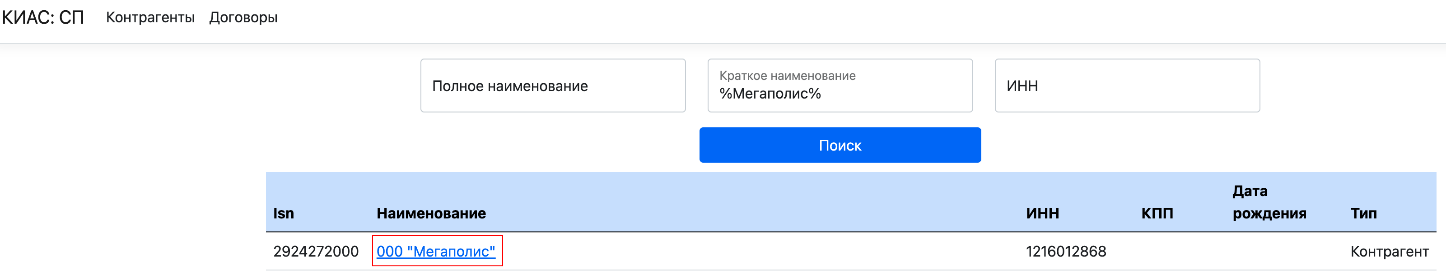 Экранная карточка контрагента бывает двух видов (в зависимости от того, является он физическим или юридическим лицом). Состав реквизитов для физических лиц и юридических лиц различен:На экранной карточке контрагентов-физических лиц отображаются такие сведения как ФИО, пол, гражданство, дата рождения, ИНН, СНИЛС, паспортные данные, место рождения, информация о водительском стаже, контактная информация (телефоны, email) и т.д.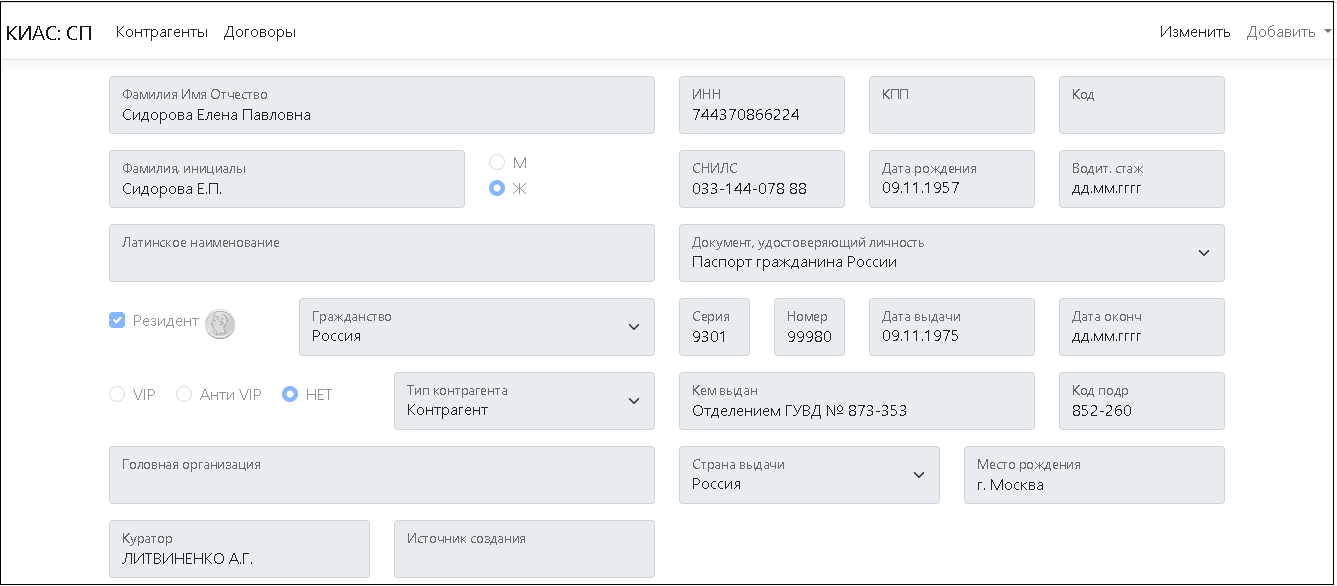 На экранной карточке контрагентов-юридических лиц отображаются такие сведения как полное и краткое наименования контрагента, признак «резидент/нерезидент», ИНН, КПП, ОКПО, ОГРН, ОКВЭД, отрасль деятельности, организационно-правовая форма, даты регистрации и ликвидации, текущий статус организации, контактная информация (телефоны, email) и т.д.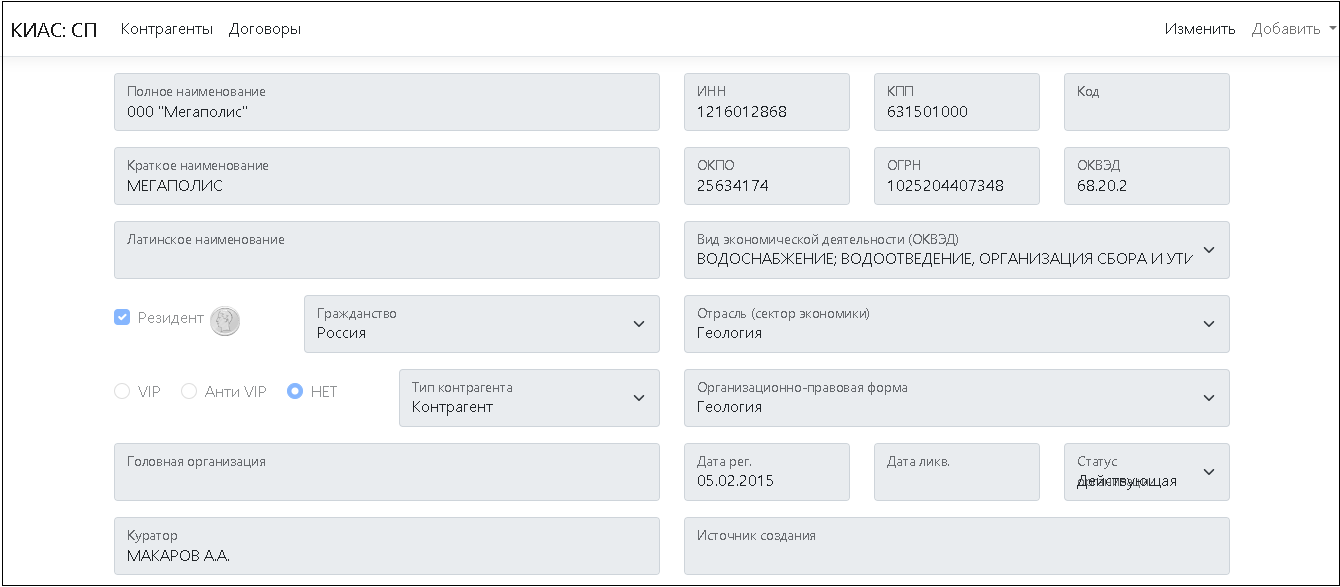 Внесение изменений в карточку контрагентаАвторизоваться в системеОткрыть браузер, перейти на страницу приложенияВ окне авторизации ввести имя пользователя Иванов И.И. и пароль 12345678Нажать кнопку «Авторизоваться»На открывшейся странице нажать ссылку «Контрагенты» в верхнем менюЗадать критерии поиска контрагентовВ полях «Полное наименование», «Краткое наименование» и «ИНН» ввести соответствующие сведения для поиска нужного контрагента. Если часть наименования искомого контрагента неизвестна, то в полях «Краткое наименование» или «Полное наименование» её можно заменить знаком «%» (например, %Мегаполис%)После указания критериев поиска, нажать кнопку «Поиск»На экранной форме появится список всех соответствующих указанным критериям контрагентов, отображаемый в виде таблицыОткрыть карточку контрагента для внесения измененийНавести курсор на наименование контрагента в списке найденных контрагентов и нажать левую клавишу мыши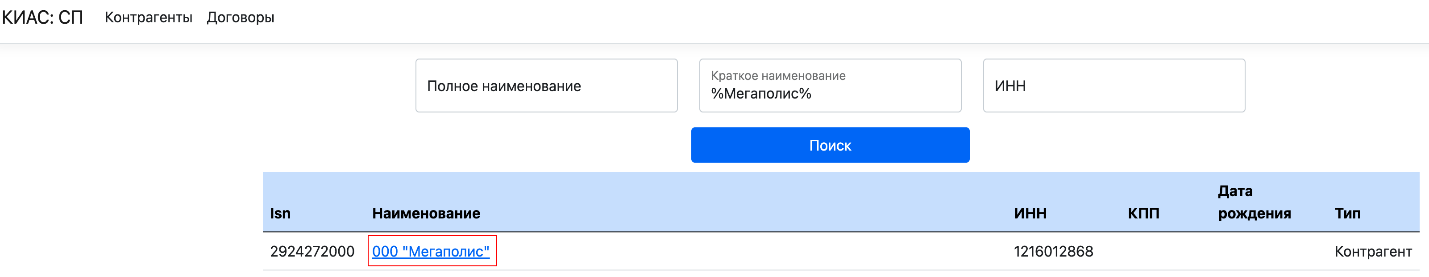 Перевести карточку контрагента в режим редактирования, нажав кнопку «Изменить»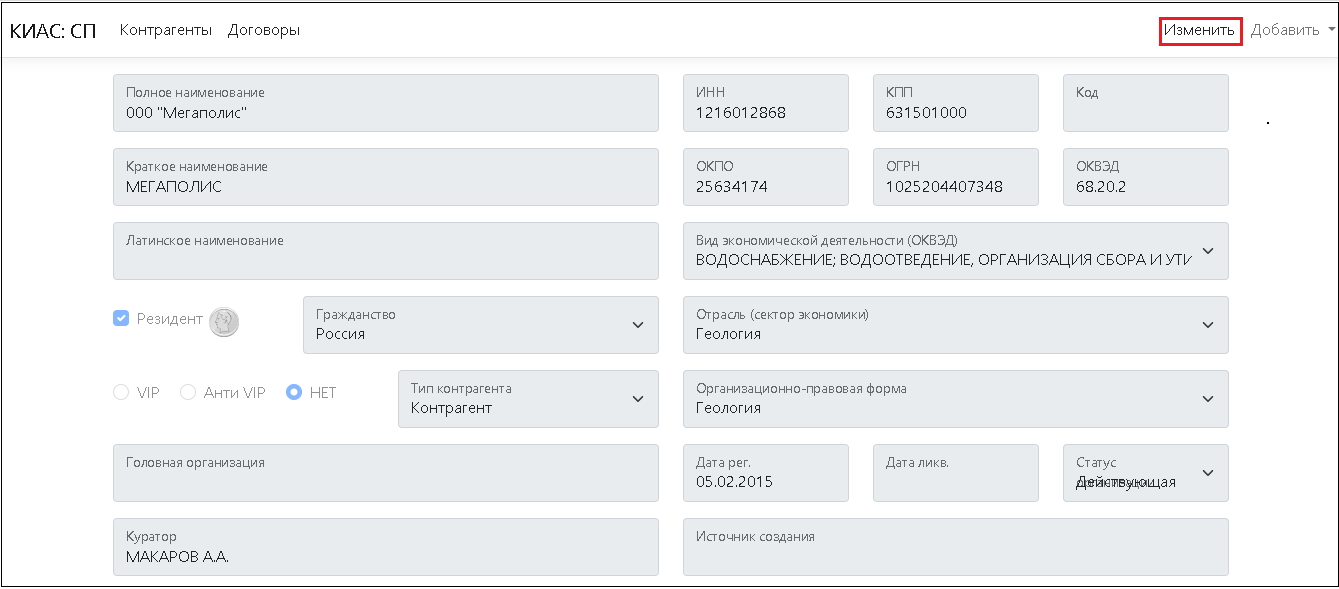 Внести необходимые изменения в соответствующие поля карточки контрагента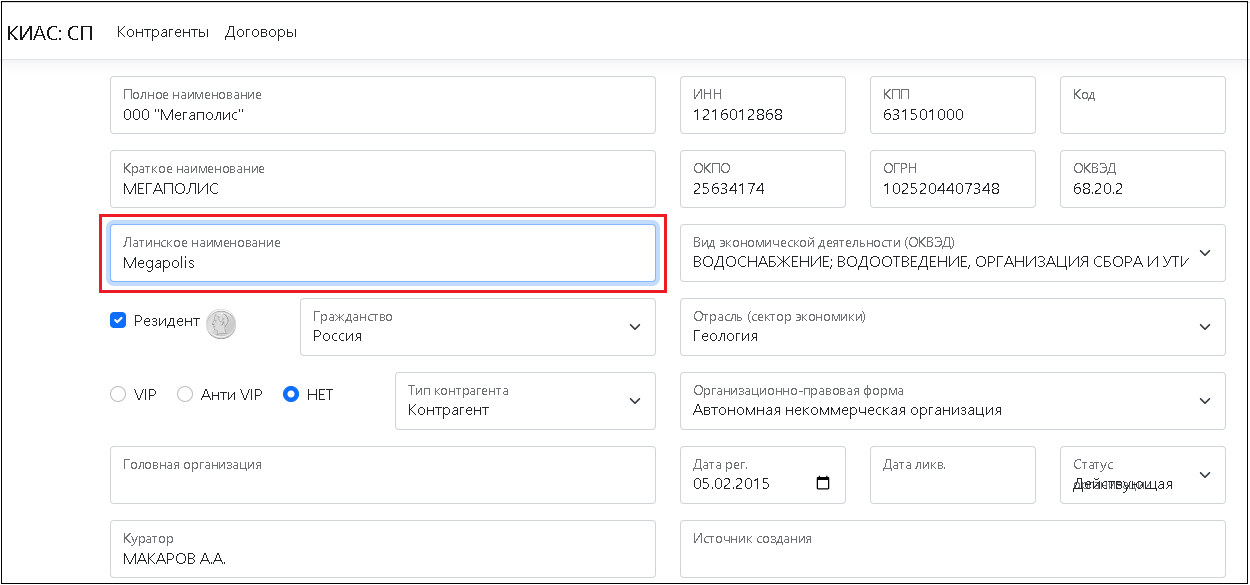 Сохранить внесенные изменения, нажав кнопку «Сохранить»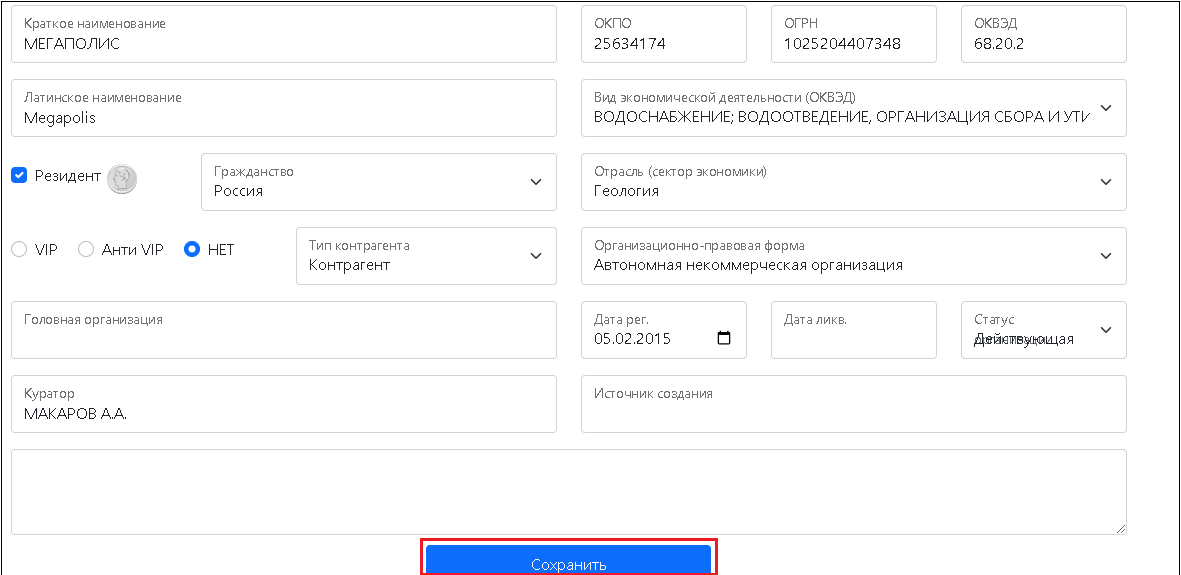 Добавить новый контакт в карточку контрагентаДобавить новый контакт в карточку контрагента, нажав кнопку «Добавить» и выбрав в выпадающем списке пункт «Новый контакт»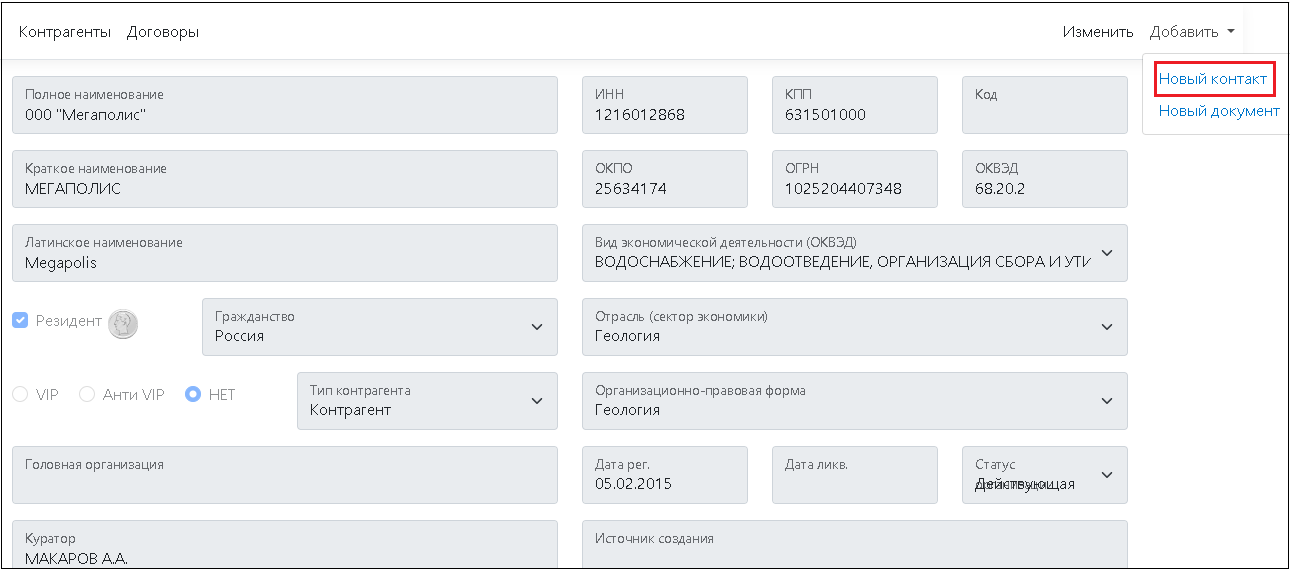 В открывшейся форме добавления данных контакта контрагента внести необходимую информацию в соответствующих полях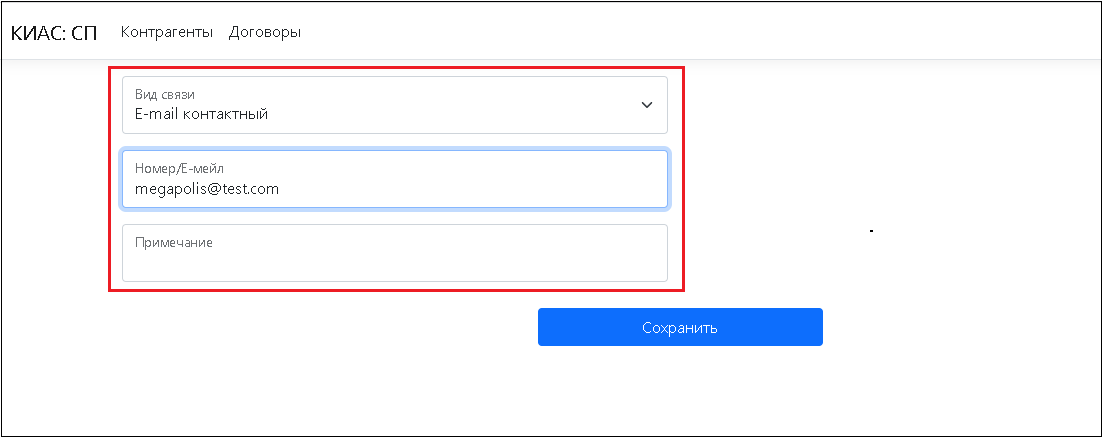 Сохранить введенные сведения, нажав кнопку «Сохранить»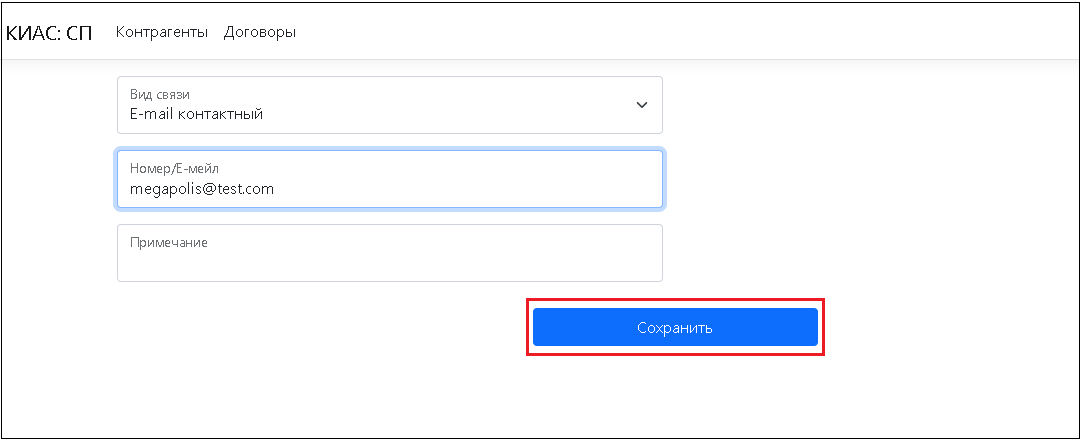 Внести изменения в контакт контрагентаНа форме карточки контрагента, в таблице со списком контактов контрагента, нажать на кнопку «Изменить» в строке с нужным контактом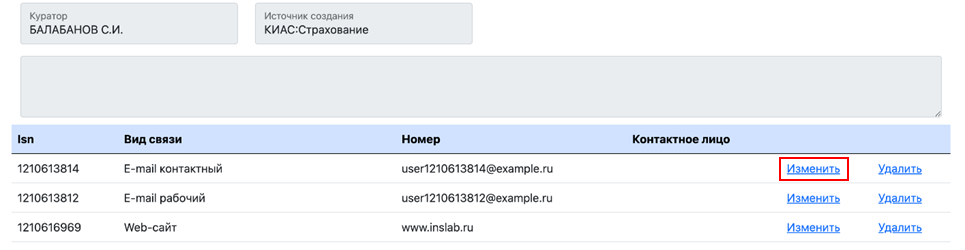 В открывшемся окне редактирования данных контакта указать необходимые сведения и нажать кнопку «Сохранить»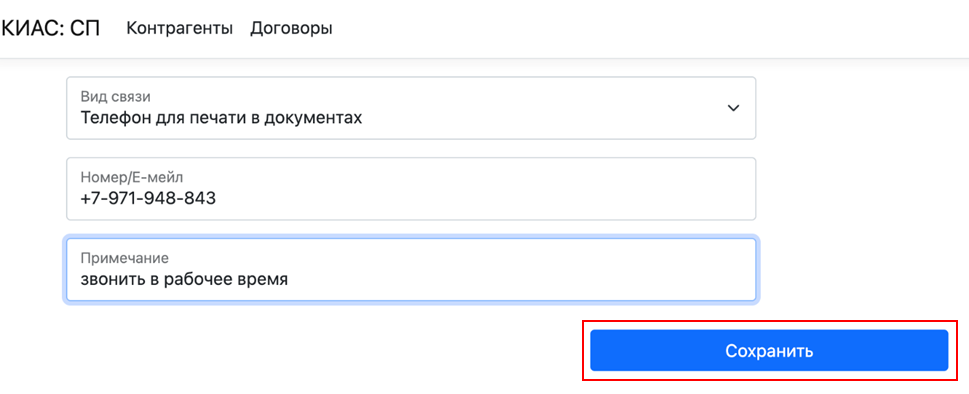 Удалить контакт контрагентаНа форме карточки контрагента в таблице со списком контактов контрагента нажать на кнопку «Удалить» в строке с нужным контактом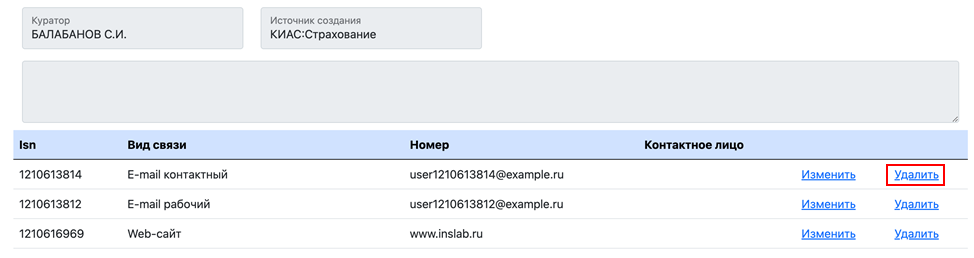 В открывшемся диалоговом окне необходимо подтвердить действие удаления контакта, нажав на кнопку «Удалить» (либо «Отмена» для отмены удаления контакта)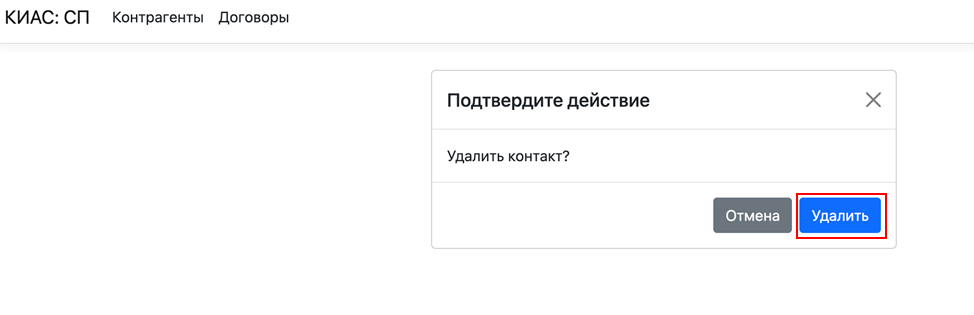 Внести изменения в документ контрагентаНа форме карточки контрагента в таблице со списком документов контрагента нажать на кнопку «Изменить» в строке с нужным документом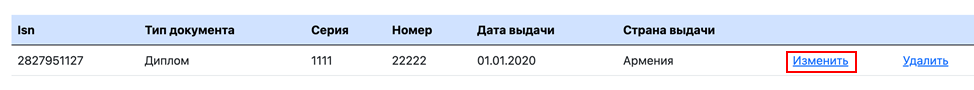 В открывшемся окне редактирования данных документа указать необходимые сведения и нажать кнопку «Сохранить»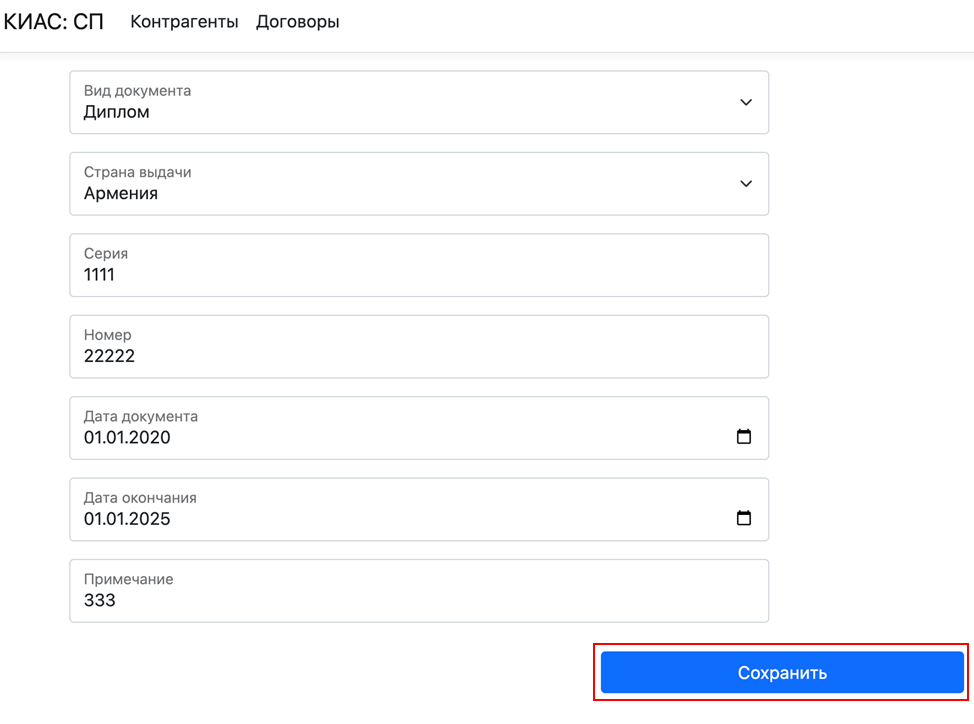 Удалить документ контрагентаНа форме карточки контрагента в таблице со списком документов контрагента нажать на кнопку «Удалить» в строке с нужным документом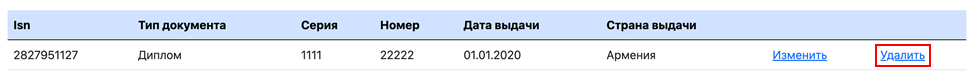 В открывшемся окне необходимо подтвердить действие удаления документа, нажав на кнопку «Удалить»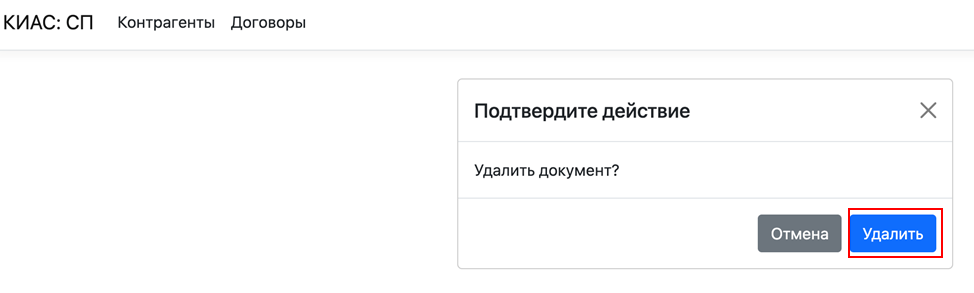 Добавить новый документ в карточку контрагентаДобавить новый документ в карточку контрагента, нажав кнопку «Добавить» и выбрав в выпадающем списке пункт «Новый документ»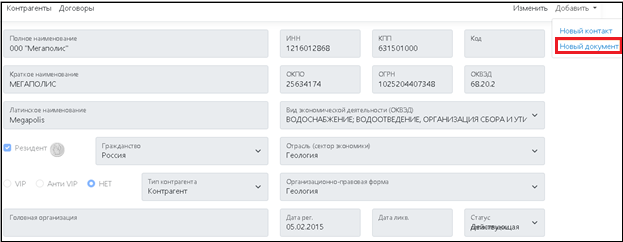 В открывшемся окне редактирования данных документа указать необходимые сведения и нажать кнопку «Сохранить»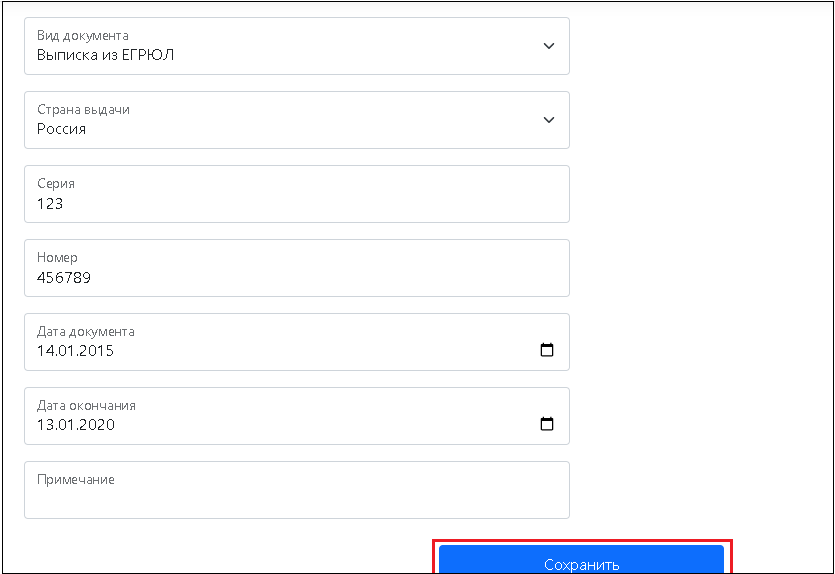 Добавление нового контрагентаАвторизоваться в системеОткрыть браузер, перейти на страницу приложенияВ окне авторизации ввести имя пользователя Иванов И.И. и пароль 12345678Нажать кнопку «Авторизоваться»Добавить нового контрагента (юридическое лицо)Нажать кнопку «Контрагенты» и перейти в «Журнал контрагентов»Нажать кнопку «Новый контрагент» и в выпадающем списке выбрать пункт «Юр. лицо»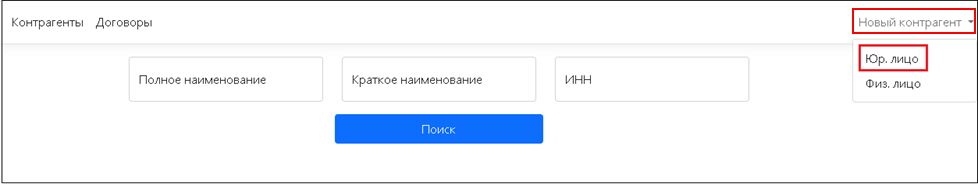 В открывшейся форме редактирования данных контрагентов, заполнить все необходимые поля карточки контрагента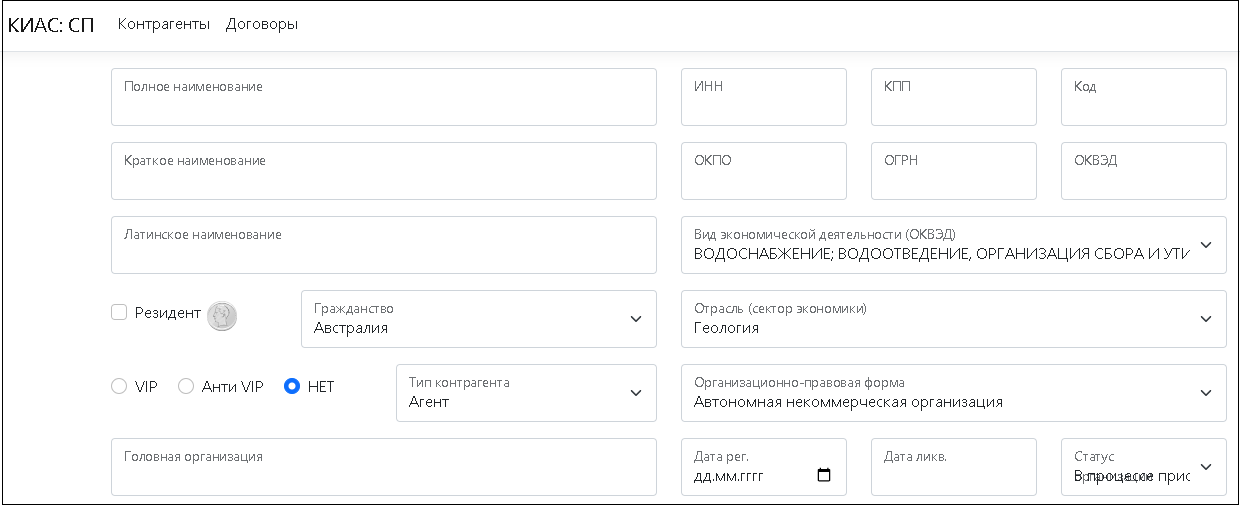 Сохранить введенные сведения, нажав кнопку «Сохранить»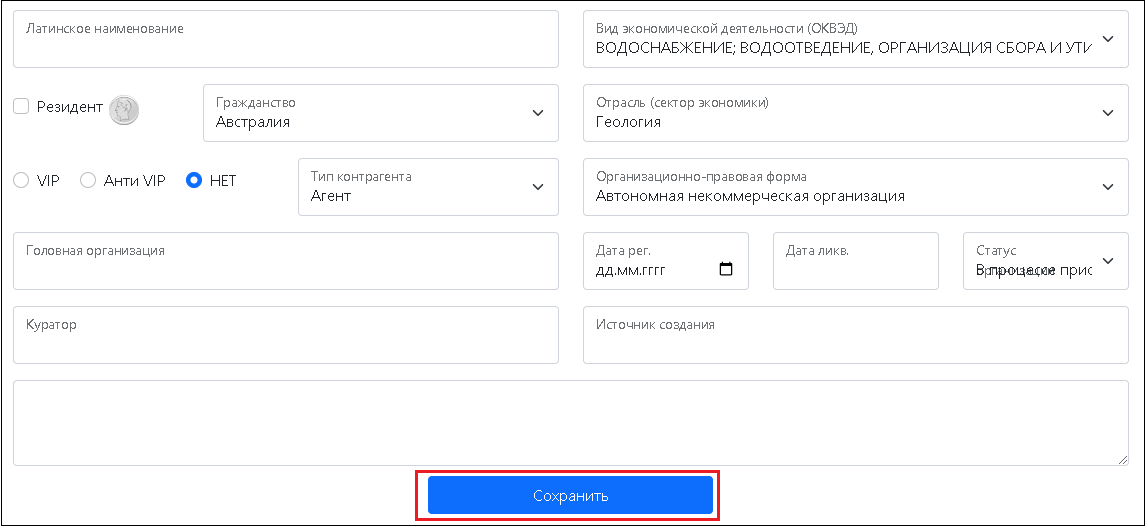 Добавить нового контрагента (физическое лицо)Нажать кнопку «Контрагенты» и перейти в «Журнал контрагентов»Нажать кнопку «Новый контрагент» и в выпадающем списке выбрать пункт «Физ. лицо»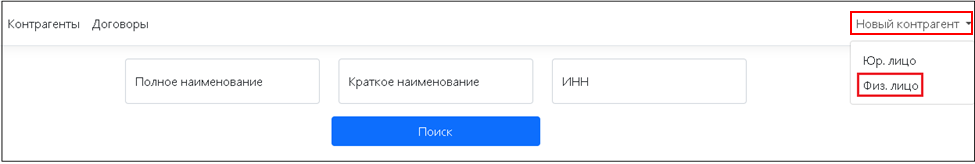 c.	В открывшейся форме редактирования данных контрагентов, заполнить все необходимые поля карточки контрагента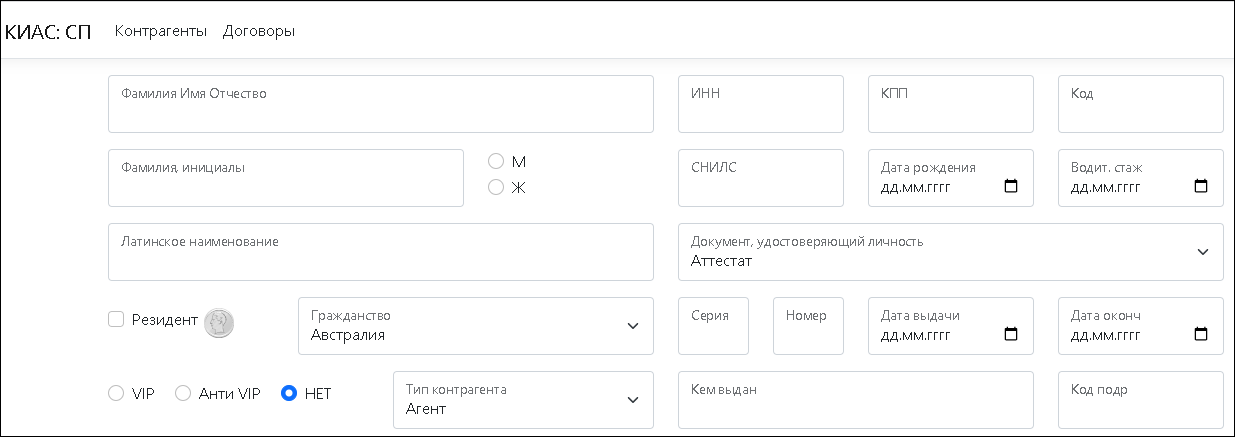 Сохранить введенные сведения, нажав кнопку «Сохранить»Поиск договоров страхованияАвторизоваться в системеОткрыть браузер, перейти на страницу приложенияВ окне авторизации ввести имя пользователя Иванов И.И. и пароль 12345678c.	Нажать кнопку «Авторизоваться»На открывшейся странице нажать ссылку «Договоры» в верхнем меню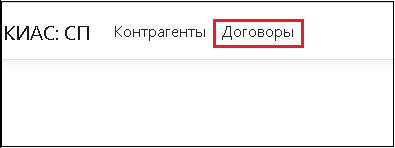 Задать критерии поиска договоровв полях «Isn договора» (Isn – уникальный идентификатор договора в системе), «Номер договора» и «Дата подписания» ввести соответствующие сведения для поиска нужного договора. Если часть номера искомого договора неизвестна, то в поле «Номер договора» её можно заменить знаком «%» (например, МММ%)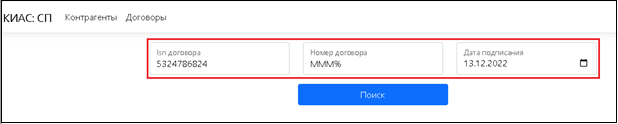 После указания критериев поиска, нажать кнопку «Поиск»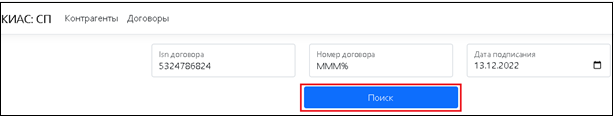 На экранной форме появится список всех соответствующих указанным критериям договоров, отображаемый в виде таблицы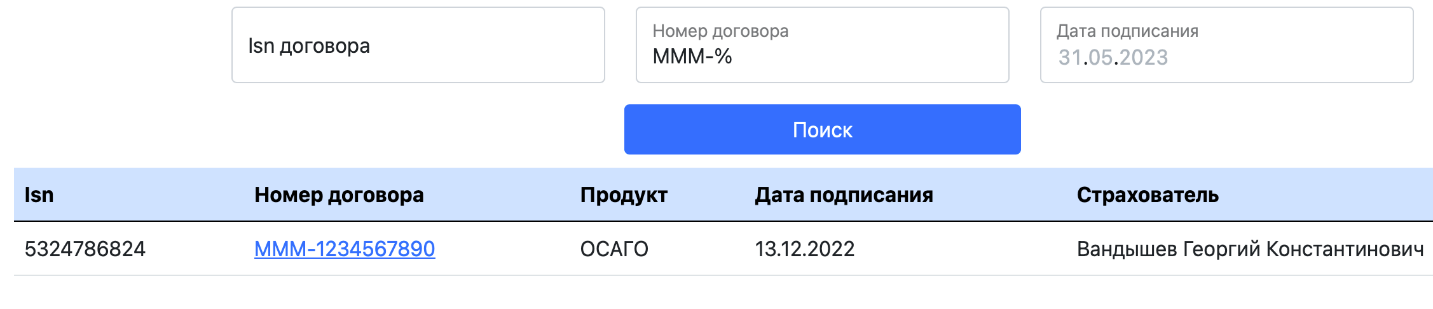 Для того чтобы открыть экранную карточку найденного договора, необходимо навести курсор на его номер и нажать левую клавишу мыши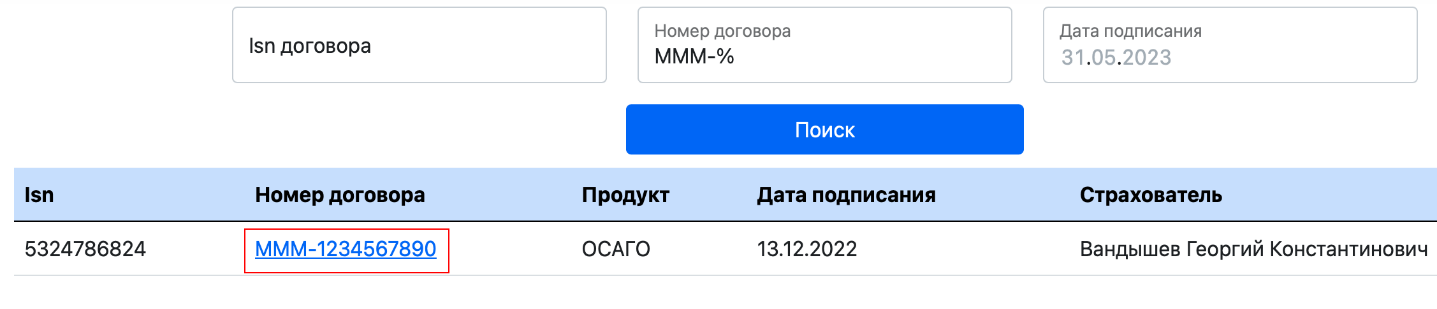 В экранной карточке договора отображаются такие сведения как номер и тип договора, страховой продукт, периоды действия договора и ответственности по нему, информация об участниках договора и объекте страхования, условия страхования и т.д.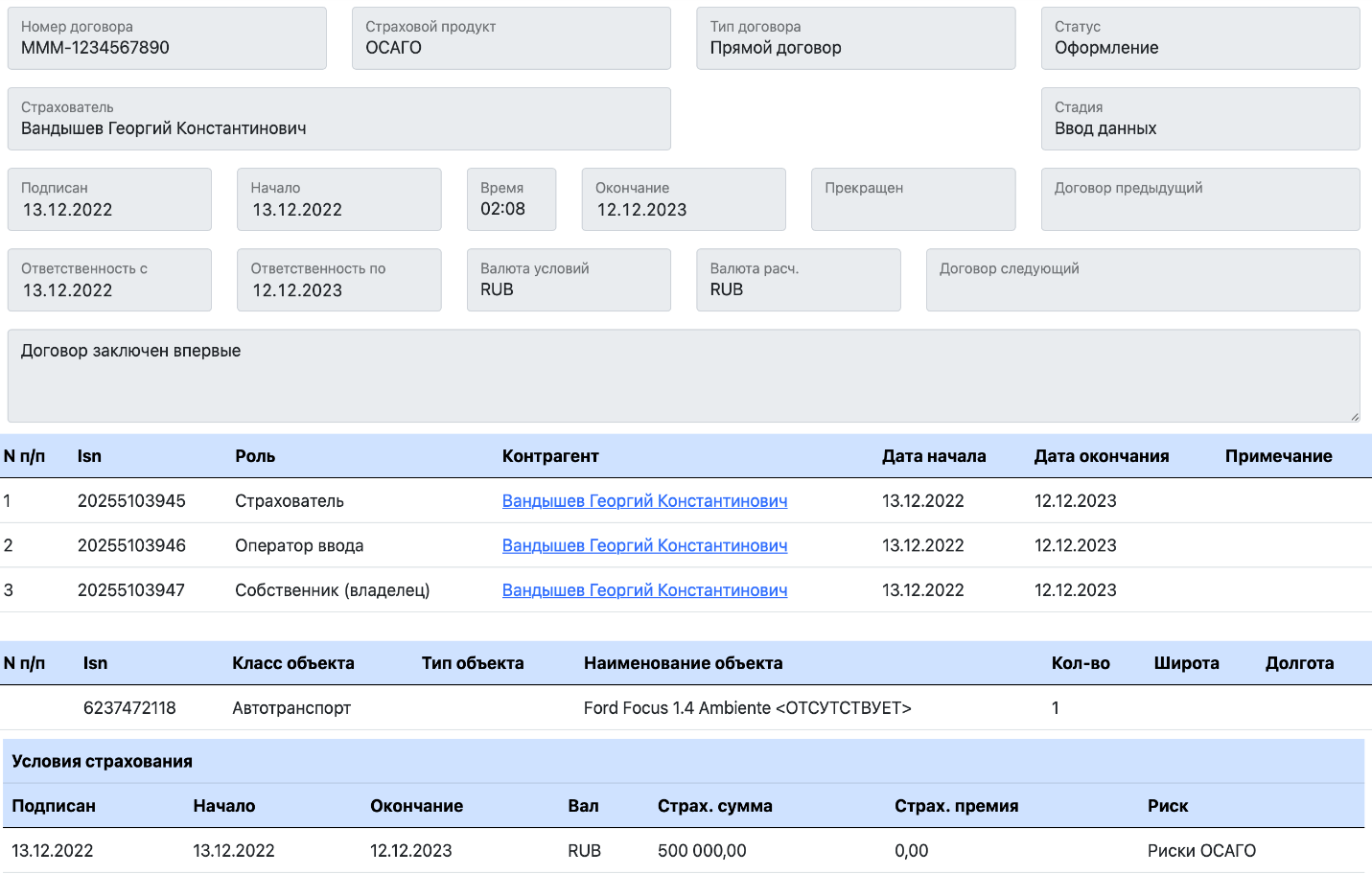 